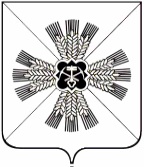 КЕМЕРОВСКАЯ ОБЛАСТЬАДМИНИСТРАЦИЯ ПРОМЫШЛЕННОВСКОГО МУНИЦИПАЛЬНОГО РАЙОНАПОСТАНОВЛЕНИЕот «07» августа 2017 г. № 884-Ппгт. ПромышленнаяО рабочей группе по подготовке и проведению в 2018 году в Промышленновском районе Года инвестиций, инноваций  и предпринимательства           В связи с объявлением в 2018 году в Кемеровской области Года инвестиций, инноваций и предпринимательства:          1. Создать рабочую группу по подготовке и проведению в 2018 году  в Промышленновском районе Года инвестиций, инноваций и предпринимательства (далее – рабочая группа) и утвердить ее состав (приложение № 1).         2. Разместить настоящее постановление на официальном сайте администрации Промышленновского муниципального района в сети Интернет.         3. Контроль за исполнением настоящего постановления возложить на заместителя главы Промышленновского муниципального района О.А. Игину.         4. Постановление вступает в силу со дня подписания.                                  ГлаваПромышленновского муниципального района                                 Д.П. ИльинИсп. Н.И. Минюшина Тел. 71917                                                                      Приложение №1                                                                                          к постановлению администрации Промышленновского                                                                                                                                                        муниципального района                                                                                                                                                                       от 07.08.2017 № 884-П       Состав рабочей группы по подготовке и проведению в 2018 году в Промышленновском районе Года инвестиций, инноваций и предпринимательства  Главы поселений                                            Заместитель главы Промышленновского муниципального района                                  О.А. ИгинаСеребров ВикторЕфремович-первый заместитель главы Промышленновского муниципального района, председатель рабочей группыИгина Ольга Альфредовна-заместитель главы Промышленновского муниципального района, заместитель председателя рабочей группыЗарубина Анастасия Александровна-заведующий сектором предпринимательства и потребительского рынка администрации Промышленновского муниципального района, ответственный секретарь рабочей группыЧлены рабочей группы:Ващенко Елена Александровна-заместитель главы Промышленновского муниципального района Федарюк Сергей Анатольевич-заместитель главы Промышленновского муниципального района Анников Александр Анатольевич-начальник Управления сельского хозяйства администрации Промышленновского муниципального районаАнохина Галина Владимировна-начальник финансового управления по Промышленновскому району (по согласованию)Безрукова Альбина Петровна-заведующий сектором экономического развития администрации Промышленновского муниципального районаДолжикова Инна Георгиевна-начальник Управления культуры, молодежной политики, спорта и туризма администрации Промышленновского муниципального районаМясоедова Татьяна Васильевна-начальник Управления образования администрации Промышленновского муниципального районаЕрмолаев Сергей Евгеньевич-индивидуальный предприниматель, председатель Совета в области развития малого и среднего предпринимательства в Промышленновском районе (по согласованию)Ефремов Андрей Иванович-индивидуальный предприниматель, общественный представитель уполномоченного по защите прав предпринимателей в Кемеровской области (по согласованию)Карцева Людмила Николаевна-начальник Межрайонной инспекции Федеральной налоговой службы № 2 по Кемеровской области (по согласованию)Мотрий Татьяна Петровна-председатель Совета народных депутатов Промышленновского муниципального района (по согласованию)Черданцев Эрик Юрьевич-начальник Территориального отдела Управления Роспотребнадзора по Кемеровской области в Крапивинском и Промышленновском районах (по согласованию)Удовиченко Наталья Викторовна-председатель Комитета по управлению муниципальным имуществом администрации Промышленновского муниципального района